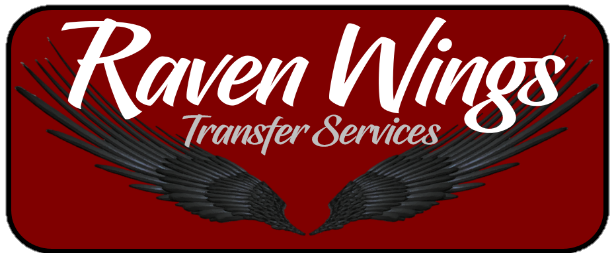 Stellenbosch Private transfer PricelistSTELLENBOSCH - AIRPORT  TRANSFERS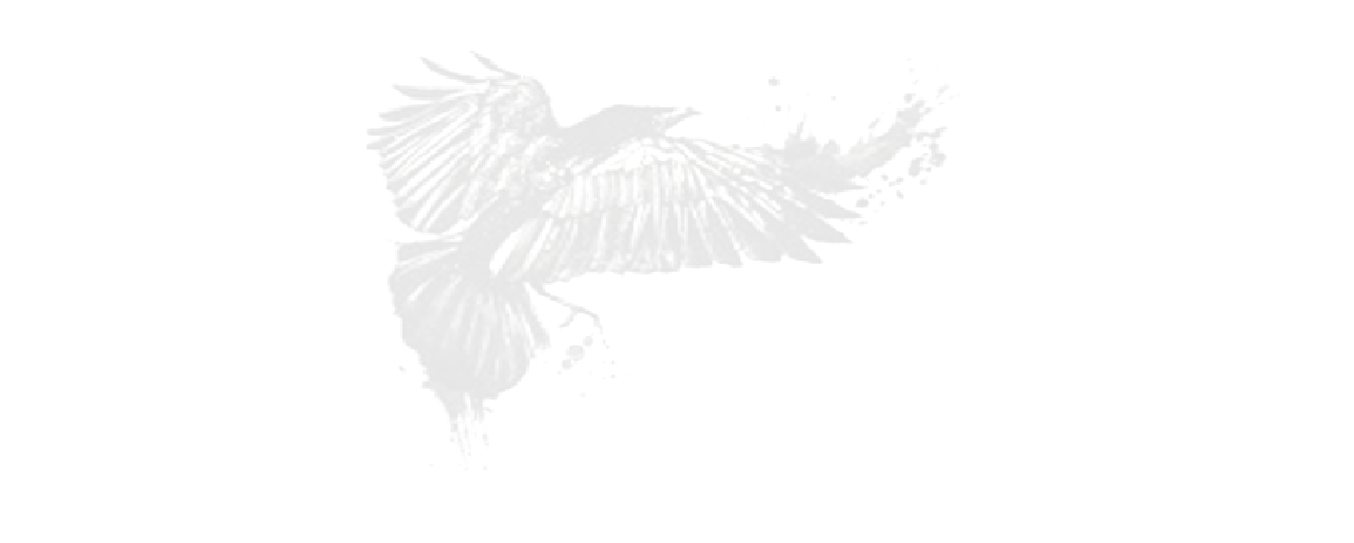 CAPE TOWN - STELLENBOSCH TRANSFERSSAME DAY RETURNS ONLYADD R30 extra for Surfboards and bicyclesADD R30 for CampsbayADD R50 for HoutbayBooking Number: 076 632 1046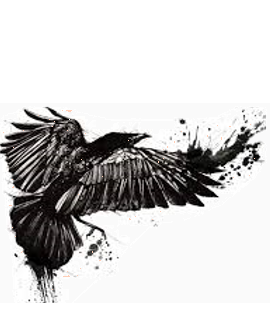 Email: bookings@ravenwings.co.za                                               OFFICE HOURS: 08:00 – 20:00
We also do group bookings but please contact office for Quote PAXTRANSFER RATE1R3502R5003R600PAXSINGLERETURN1R500R6502R600R7503R700R850